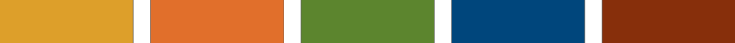 Overflow Pre-Order Lunch Form Saturday, May 18Hot Dog Combo			$9.00 (taxes included)Hamburger Combo		$9.00 (taxes included)Sandwich/House Salad Combo	$13.00 (taxes included)Combos consist of a hamburger or hot dog, pop or water and chips OR sandwich, house salad and pop or water.Please specify below the total number of combos you are purchasing and then your total choices in each category.Church Name: __________________________________________________________Leader Name: __________________________________________________________Contact Cell: ___________________________________________________________Pick Up Time Preference: 12pm ____ 1pm _____Total Number of Combos Being Purchased: _______Total Cost: __________ x $9.00 = __________Total Cost: __________ x $13.00 = ___________COMBO CHOICES	(Specify how many of each combo item you prefer.  Each category should total the number of combos you selected above).HOT DOGS	______				SANDWICHES/HOUSE SALAD 	______	HAMBURGERS	______		CHIPS						SANDWICH CHOICES	Regular		______				Ham		______			BBQ		______				Turkey		______	Ketchup		______				Roast Beef	______	Salt & Vinegar	______				Cheese Stix	______				Salad		______POP						POP								Pepsi		______				Pepsi		______	Diet Pepsi	______				Diet Pepsi	______	Sprite		______				Sprite		______	Root Beer	______				Root Beer	______	Orange		______				Orange		______	Water		______				Water		______Send your complete form to Shelly Day at the City of Waterloo: shelly.day@waterloo.caAny questions should be sent to Shelly Day.Forms must be submitted by Friday May 10, 2019.Payments will be collected by Food Service Staff on Saturday, May 18, when the order is picked up at the Main Concession.  Cash or Cheque only.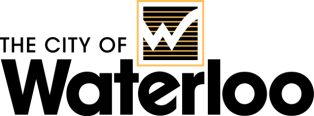 